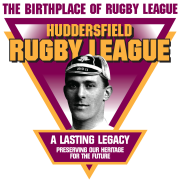 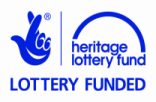 Theme 7ChampionsPupil Activity Sheet 2Completing the Northern Ford Premiership Final Table 2001-2002In the Northern Ford Premiership in 2002 all teams played 27 matches.Two points are awarded for a win, one for a draw and none for a defeat. For example, the champions, Huddersfield, gained 53 points, 52 points from their 26 wins and 1 point from 1 drawn match.One piece of information is missing for each of the next 14 teams in the table.Two pieces of information are missing for the last three teams.Complete the table by adding the missing information.	Champions and promoted to Super League: 		Huddersfield		Qualifying for National League 1 for 2003: 		Teams finishing 2nd to 10th	Qualifying for National League 2 for 2003: 		Teams finishing 11th to 18thPositionTeamPdWDLPointsPointsPtsPositionTeamPdWDLForAgainstPts1Huddersfield27261  01156  256532Leigh2721  51021  426433Rochdale Hornets27191  7  809  5824Hull Kingston Rovers27181  715  468375Featherstone Rovers271  8  836  604376Doncaster2716110  741  6037Batley271610  658  666338Whitehaven27111  647  600319Oldham271311  748  5532910Dewsbury27141  723  6162911Workington271314  677  6772612Sheffield Eagles27014  597  6482613Barrow27121  707  6702514Keighley Cougars27  7020  488  90615Swinton27  6120  473  91816Chorley Lynx2722  477  9941017Hunslet27  31  438  95418Gateshead Thunder271  3381108  1